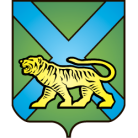 ТЕРРИТОРИАЛЬНАЯ ИЗБИРАТЕЛЬНАЯ КОМИССИЯ
ГОРОДА УССУРИЙСКАРЕШЕНИЕг. Уссурийск
О назначении С.Н. Спигиной членом участковой избирательнойкомиссии с правом решающего голосаизбирательного участка № 3805На основании решения территориальной избирательной комиссии города Уссурийска от 30 ноября 2017 года № 57/363 «Об освобождении         В.С. Ведерникова от должности председателя и сложении полномочий члена участковой избирательной комиссии с правом решающего голоса избирательного участка № 3805» и в соответствии с частью 7 статьи 28 Федерального закона «Об основных гарантиях избирательных прав и права на участие в референдуме граждан Российской Федерации»,  частью 8 статьи 31 Избирательного кодекса Приморского края территориальная избирательная комиссия города УссурийскаРЕШИЛА:Назначить членом участковой избирательной комиссии с правом решающего голоса избирательного участка № 3805 Спигину Светлану Николаевну, 30.05.1963 года рождения, образование среднее-специальное, временно не работающую, кандидатура предложена собранием избирателей по месту жительства: Приморский край, г. Уссурийск, с. Богатырка. Направить настоящее решение в участковую избирательную комиссию избирательного участка № 3805 для сведения и ознакомления Спигиной С.Н. Выдать члену участковой избирательной комиссии с правом решающего голоса избирательного участка № 3805 Спигиной С.Н. удостоверение установленного образца.Разместить настоящее решение на официальном сайте администрации Уссурийского городского округа в разделе «Территориальная избирательная комиссия города Уссурийска» в информационно-телекоммуникационной сети «Интернет».Председатель комиссии		                                            О.М. МихайловаСекретарь комиссии					                             С.В. Хамайко30 ноября 2017 года                         № 57/365